02.02.2024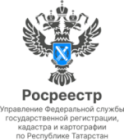    Пресс-релизИтоги горячей линии по оформлению недвижимостиВ Росреестре Татарстана состоялась горячая линия по вопросам оформления недвижимости. Во время ее проведения за два часы работы только в Казани обратилось за консультацией более 30 человек. Предлагаем вашему вниманию самые популярные вопросы и, соответственно, ответы на них.Являюсь членом садоводческого товарищества, но у меня кроме членской книжки СНТ нет никаких документов на земельный участок. Как мне быть?- До 1 марта 2031 года члены некоммерческих организаций имеют право, независимо от даты вступления в членство, приобрести находящийся в государственной и муниципальной собственности садовый или огородный земельный участок в собственность бесплатно. Для этого необходимо  обратиться в орган местного самоуправления по месту нахождения земельного участка за получением перечня документов и консультацией о порядке его предоставления.У меня есть гараж, но документов на земельный участок нет. Гараж покупал, контакты с его предыдущим владельцем утеряны, и я не могу выяснить, отводилась ли ему земля под гараж.  Как мне оформить на себя этот земельный участок?- В соответствии с Федеральным законом о «гаражной амнистии» собственник гаража вправе обратиться в орган местного самоуправления по месту нахождения объекта недвижимости за предоставлением ему бесплатно земельного участка под гаражом. Необходимый пакет документов для предоставления такого земельного участка можно уточнить в органе местного самоуправления. После вынесения акта органа местного самоуправления (постановления) о предоставлении бесплатно земельного участка в собственность орган местного самоуправления самостоятельно, напрямую, в порядке межведомственного электронного взаимодействия направляет в Росреестр Татарстана заявление и  вышеуказанный акт для государственной регистрации права собственности. Выписку из Единого государственного реестра недвижимости о зарегистрированном праве Вы получаете в органе местного самоуправления, который направил документы для осуществления учетно-регистрационных действий.Я владею земельным участком площадью 750 кв.м. Могу ли я еще прибавить к нему соседний участок? По моим сведениям, у него собственника нет и никогда не было.- Рекомендуем обратиться в орган местного самоуправления для рассмотрения вопроса составления соглашения о перераспределении земельных участков между Вами и органом местного самоуправления, который позволит Вам стать правообладателем земельного участка с увеличенной площадью.Мы живем в Казани. У нас  имеется три разных дома, однако адреса объектов одинаковые. Что делать, чтобы исправить адрес в базе данных ЕГРН? - Для присвоения адреса нужно обратиться в органы местного самоуправления. Необходимо иметь в виду, что орган местного самоуправления, принявший решение об изменении (присвоении) адреса объектам недвижимости, обязан обеспечить направление соответствующих сведений в специальную Федеральную информационную адресную систему РФ (ФИАС). Оператор ФИАС, осуществляющий ведение государственного адресного реестра, в срок не более чем 5 рабочих дней со дня внесения в такой реестр сведений о присвоении адресов, об их изменении или аннулировании, обеспечивает предоставление органу регистрации прав соответствующих сведений для внесения в ЕГРН.В случае наличия адреса в ФИАС вы также можете самостоятельно обратиться в орган регистрации прав с заявлением об изменение адреса дома. Для проверки наличия присвоенного адреса дому возможно посредствам сайта https://fias.nalog.ru (поиск осуществляется по кадастровому номеру объекта недвижимости).Мы вступили в наследство на жилой дом и зарегистрировали его в общую долевую собственность на каждого из наследников, а теперь хотим разделить его на части, соразмерно своей дали. Возможно ли это? - Объект индивидуального жилищного строительства - отдельно стоящее здание с количеством надземных этажей не более чем три, высотой не более двадцати метров, которое состоит из комнат и помещений вспомогательного использования, предназначенных для удовлетворения гражданами бытовых и иных нужд, связанных с их проживанием в таком здании, и не предназначено для раздела на самостоятельные объекты недвижимости.Построили садовый дом в Казани. Можно ли его оформить по «дачной амнистии»? Какие необходимы документы?- Для оформления прав на объект капитального строительства в рамках "дачной амнистии", в том числе в Казани, необходимо представить (через МФЦ или портал Росреестра) в орган регистрации прав следующие документы:- заявление о кадастровом учете и (или) регистрации прав;-  технический план (составляется кадастровым инженером);- правоустанавливающий документ на земельный участок (если право на земельный участок не зарегистрировано в ЕГРН).Важно! Обратите внимание на наличие ограничений, установленные в зонах с особыми условиями использования территорий и сведения о которых внесены в ЕГРН или содержатся в документе, устанавливающем или удостоверяющем право на земельный участок, в границах которого расположено соответствующее здание. В случае наличия таких ограничений потребуется предоставление дополнительных документов о том, что построенный объект недвижимости не нарушает охранных зон и размещение такого объекта недвижимости возможно. Контакты для СМИПресс-служба Росреестра Татарстана 255-25-80 – Галиуллина Галинаhttps://rosreestr.tatarstan.ruhttps://vk.com/rosreestr16                                                                                                            https://t.me/rosreestr_tatarstan 